П О С Т А Н О В Л Е Н И Еот 23.08.2018   № 1071г. МайкопО внесении изменений в постановление Администрации муниципального образования «Город Майкоп» от 20.06.2018 № 755 «О неотложных мерах по уничтожению на территории муниципального образования «Город Майкоп» амброзии и другой сорной растительности»В связи с организационно-штатными изменениями,                                           п о с т а н о в л я ю:1. Внести в постановление Администрации муниципального образования «Город Майкоп» от 20.06.2018 № 755 «О неотложных мерах по уничтожению на территории муниципального образования «Город Майкоп» амброзии и другой сорной растительности» следующие изменения:1.1. Исключить из состава комиссии по проверке хода выполнения плана борьбы с амброзией и другой сорной растительностью Лебедева А.А.1.2. Включить в состав комиссии по проверке хода выполнения плана борьбы с амброзией и другой сорной растительностью Едыгова Р.К. - руководителя Управления жилищно-коммунального хозяйства и благоустройства Администрации муниципального образования «Город Майкоп».2. Опубликовать настоящее постановление в газете «Майкопские новости» и разместить на сайте Администрации муниципального образования «Город Майкоп».3. Настоящее постановление вступает в силу со дня его официального опубликования.Исполняющий обязанности Главымуниципального образования «Город Майкоп»                                                                                  А.З. Китариев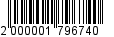 Администрация муниципального 
образования «Город Майкоп»Республики Адыгея 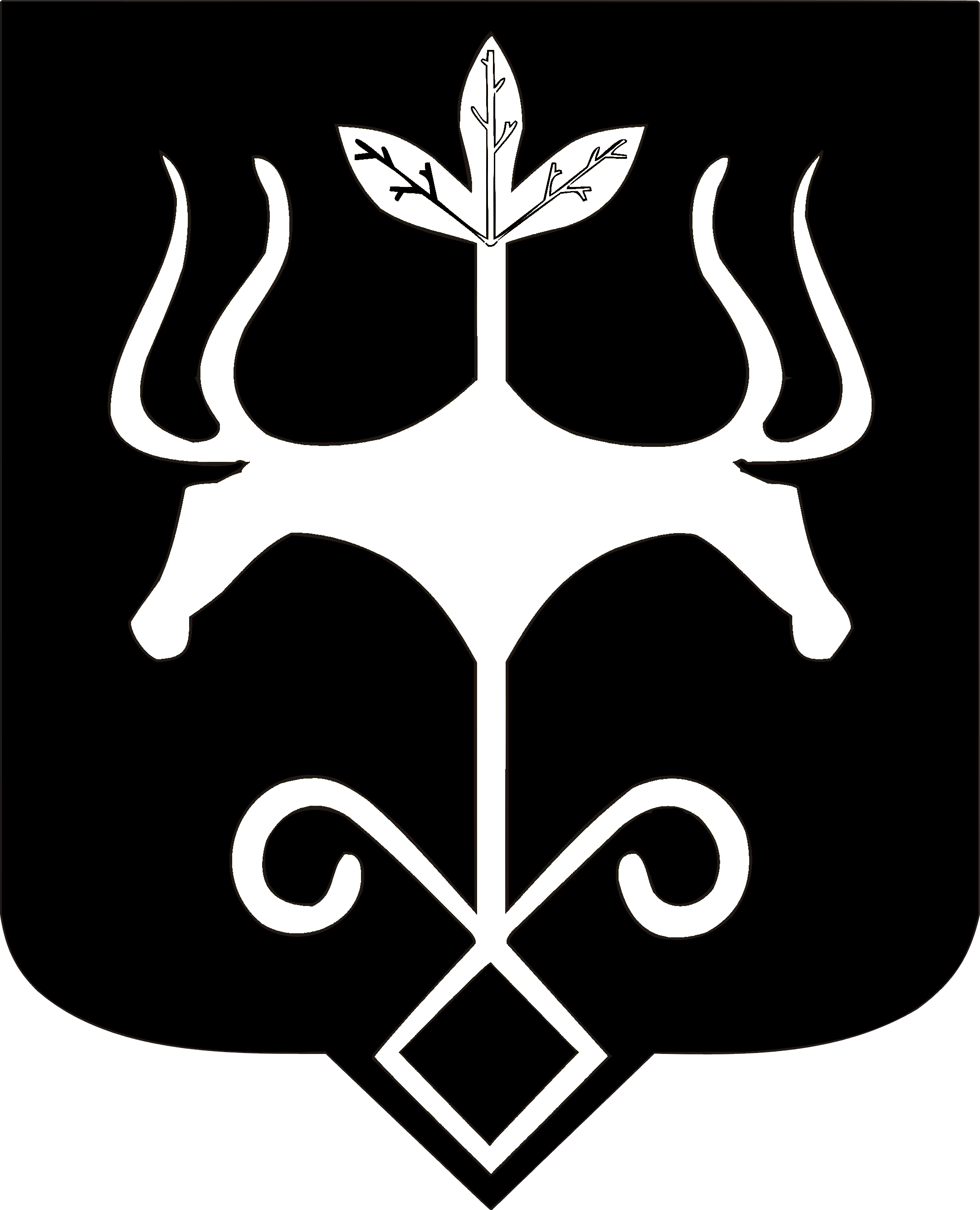 Адыгэ Республикэммуниципальнэ образованиеу 
«Къалэу Мыекъуапэ» и Администрацие